ICD UK Indoor Qualifiers      Competition Entry Form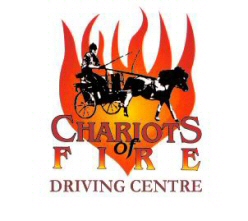 Venue: Newton Rigg College, Equestrian Centre, Penrith, Cumbria, CA11 0AH (use north entrance)Dates:  14 Oct; 18 Nov; 9 Dec; 18 Feb; 10 MarchDate of Competition:  Name:	Class:Address:Telephone:	:Email:Name of horse/pony:	Height:		Sex:Entry Fee enclosed:	Entry fee per comp £30 for all Adults/ £25 for Juniors (includes levy to ICD UK)If you are planning to do 2 or more competitions you must be a member of ICD UKDressage Test all classes: ICD Test (2017-18)(available from http://www.indoordriving.co.uk/pdf/ihdt_test_2017_18.pdf)Classes:	Junior		Novice Horse	Novice Pony	Open Horse	Open Pony	Multiples(Depending on entries – Novice Horse & Open Horse – Classes may be amalgamated)I agree to abide by the Rules governing this eventDriver’s Signature:	Date:(To be signed by parent or guardian if driver is under 18 years)